INTENT TO APPLY FOR JOINT CREDIT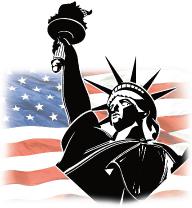 If this is an application for joint credit, the Borrower and Co-Borrower each agree that we intend to apply for joint credit (sign below).APPLICANT SIGNATURE	CO-APPLICANT SIGNATURE1 Note Regarding Income: Alimony, child support, or maintenance payments need not be revealed if you do not wish to have it considered as a basis for repaying this obligation.9 | APPLICANT SIGNATURESI / We herby apply for the loan or credit described in this application. I / We certify that I / we made no misrepresentation in this loan application or in any related documents, that all information is true and complete, and that I / we did not omit any important information. I / We agree that any property securing the loan or credit will not be used for any illegal or restricted purpose. Lender is authorized to verify with other parties and to make any investigation of my / our credit, either directly or through any agency employed by Lender for that purpose. Lender may disclose to any other interested parties information as to Lender’s experiences or transactions with my / our account. I / We understand that Lender will retain this application and any other credit information Lender receives, even if no loan or credit is granted. These representations and authorizations extend not only to lender, but also to any insurer of the loan and to any investor to whom Lender may sell all or any part of the loan. I / We further authorize Lender to provide any such insurer or investor any information and documentation that they may request with respect to my / our application, credit, or loan.	APPLICANT	CO-APPLICANT	Signature	Date	Signature	DatePLEASE PRINT AND SAVE THIS APPLICATION FOR YOUR RECORDS.Please enclose the following documents with your completed business loan application: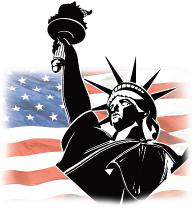 •Two years of business income tax returns; andThree years of personal tax returns for each applicant.Submit your application, along with the requested documents:Postal Mail - 326 South 500 East, Salt Lake City, UT 84102; Attn: Small Business Lending OfficerIn Person - 326 South 500 East, Salt Lake City, UT 84102Fax - 801 355 7436Thank you! We will contact you within 48 hours of receiving your completed application.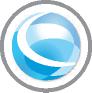 DISCLOSURE OF RIGHT TO REQUEST SPECIFIC REASON FOR CREDIT DENIAL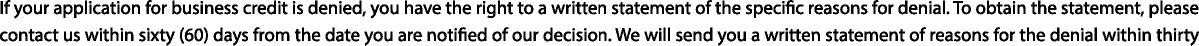 (30) days of receiving your request for the statement. Please send requests to: Liberty Bank | 326 South 500 East, Salt Lake City, UT 84102 | Attn: Small Business Lending Officer.Please include the following information:Your name;The type of loan for which you applied;•The action taken on your application.Notice: The Federal Equal Credit Opportunity Act prohibits creditors from discrimination against credit applicants on the basis of race, color, religion, national origin, sex, marital status, age (provided the applicant has the capacity to enter into a binding contract); because all or part of the applicant’s income derives from any public assistance program or because the applicant has in good faith exercised any right under the Consumer Credit Protection Act. The Federal agency that administers compliance with this law concerning this creditor is: FDIC Consumer Response Center | 1100 Walnut Street, Box #11, Kansas City, MO 64106.You have the right to receive a copy of the appraisal report (or evaluation) used in connection with your application for credit if the credit involved a lien on a 1-4 unit residential structure. If you wish to have a copy, please write to us at the mailing address we have provided. We must hear from you within ninety (90) days after we notify you about the action taken on your credit application or you withdraw your application. Please send requests to: Liberty Bank | 326 South 500 East, Salt Lake City, UT 84102 Attn: Small Business Lending Officer1 | TYPE OF CREDIT1 | TYPE OF CREDIT1 | TYPE OF CREDITType of LoanAmount RequestedPrimary Purpose of the Loan:Business Line of Credit$Primary Purpose of the Loan:Equipment Term Loan - Length:$Primary Purpose of the Loan:Letter of Credit$Primary Purpose of the Loan:Commercial Mortgage Loan - Length:$Primary Purpose of the Loan:2 | BUSINESS INFORMATION2 | BUSINESS INFORMATION2 | BUSINESS INFORMATION2 | BUSINESS INFORMATIONBeginning Date of OwnershipBeginning Date of OwnershipAnnual Revenue $Fiscal Year EndDate the Business Was EstablishedDate the Business Was EstablishedIs this a start-up business?Yes	NoTax ID NumberBusiness Name (exact legal)Business Name (exact legal)Business Name (exact legal)Business Name (exact legal)Business Street AddressBusiness Street AddressBusiness Street AddressBusiness Street AddressCityStateZipCountyWebsiteWebsitePhoneFaxType of Business Entity Corporation Limited Liability Partnership IndividualSole Proprietorship General Partnership Other:Sole Proprietorship General Partnership Other:Subchapter “S” Corporation Limited Liability CorporationType of Business Entity Corporation Limited Liability Partnership IndividualSubchapter “S” Corporation Limited Liability CorporationState in Which the Business Was FormedState in Which the Business Was FormedNAICS Code | www.naics.com/search.htmNAICS Code | www.naics.com/search.htmName and Phone of AccountantName and Phone of AccountantName and Phone of AttorneyName and Phone of Attorney3 | BUSINESS INDEBTEDNESS (Supply this information for Term Loans, Credit Lines, Mortgages, Leases, etc. Attach a separate sheet for additional debt.)3 | BUSINESS INDEBTEDNESS (Supply this information for Term Loans, Credit Lines, Mortgages, Leases, etc. Attach a separate sheet for additional debt.)3 | BUSINESS INDEBTEDNESS (Supply this information for Term Loans, Credit Lines, Mortgages, Leases, etc. Attach a separate sheet for additional debt.)3 | BUSINESS INDEBTEDNESS (Supply this information for Term Loans, Credit Lines, Mortgages, Leases, etc. Attach a separate sheet for additional debt.)Name and Address of LenderName and Address of LenderName and Address of LenderLoan Balance or Credit Line Amount $Monthly Payment $RateYes	NoYes	NoCollateral PledgedCollateral PledgedPurposePurpose4 | PRINCIPAL’S INFORMATION (Please provide this information for all principals with 20% or greater ownership. Attach separate sheet for additional principals.)4 | PRINCIPAL’S INFORMATION (Please provide this information for all principals with 20% or greater ownership. Attach separate sheet for additional principals.)4 | PRINCIPAL’S INFORMATION (Please provide this information for all principals with 20% or greater ownership. Attach separate sheet for additional principals.)4 | PRINCIPAL’S INFORMATION (Please provide this information for all principals with 20% or greater ownership. Attach separate sheet for additional principals.)Owner 1Owner 1Owner 2Owner 2NameNameNameNameTitleTitleTitleTitleSocial Security NumberSocial Security NumberSocial Security NumberSocial Security NumberDate of BirthOwnership %Date of BirthOwnership %Street AddressStreet AddressStreet AddressStreet AddressCityStateCityStateZipYears at AddressZipYears at AddressPhoneOwn	RentPhoneOwn	RentMailing Address, if DifferentMailing Address, if DifferentMailing Address, if DifferentMailing Address, if DifferentMonthly Income1 $Monthly Income1 $Monthly Income1 $Monthly Income1 $Monthly Housing Payment $Monthly Housing Payment $Monthly Housing Payment $Monthly Housing Payment $Financials as of: (date)Financials as of: (date)Financials as of: (date)Financials as of: (date)AssetsAssetsAssetsAssetsCash$Cash$Real Estate (Personal Residence)$Real Estate (Personal Residence)$Real Estate (Other)$Real Estate (Other)$Investments$Investments$401(k) and IRA$401(k) and IRA$Automobiles$Automobiles$Other (List)$Other (List)$TOTAL ASSETS$TOTAL ASSETS$LiabilitiesLiabilitiesLiabilitiesLiabilitiesLoans$Loans$Credit Card Balances$Credit Card Balances$Mortgage (Personal Residence)$Mortgage (Personal Residence)$Mortgage (Other)$Mortgage (Other)$Income Tax Payable$Income Tax Payable$Automobile Loans$Automobile Loans$Other (List)$Other (List)$TOTAL LIABILITIES$TOTAL LIABILITIES$Net WorthNet WorthNet WorthNet WorthNet Worth = Assets - Liabilities$Net Worth = Assets - Liabilities$5 | DEPOSIT ACCOUNT(S)5 | DEPOSIT ACCOUNT(S)5 | DEPOSIT ACCOUNT(S)5 | DEPOSIT ACCOUNT(S)Bank NameAccount NumberAccount TypeAverage Balance$$$6 | COLLATERAL AVAILABLEWho is granting the collateral?All Business Assets (Including Accounts Receivable, Inventory, and Equipment Assets)New Vehicle (Provide copy of invoice or description)Purchase Price: $	Year:	Make:Model:Equipment (Provide copy of invoice or description)Purchase Price: $	New	Used	Description:Real Estate:	Residential	Commercial	Owner Occupied:	Yes	NoAddress:	Current Market Value: $City, State, Zip:	County:Mortgagor:	Payment:	Mortgage Balance: $Type of Property, if Commercial:	Office	Retail	Apartment	IndustrialNumber of Units:	Tenants:	Building Size:Certificates of Deposit and Savings Accounts: (A security interest will be taken in all Deposit Accounts.)Marketable Securities and Stock: (Retirement Accounts are not eligible. Provide a recent statement.)7 | OTHER BUSINESS INFORMATION7 | OTHER BUSINESS INFORMATION7 | OTHER BUSINESS INFORMATIONAnswerQuestionExplanationYes	NoDoes the company or any principal have unsettled lawsuits, judgments, or disputes? If yes, please explain.Yes	NoHas the business or any principal ever declaredbankruptcy? If yes, when?Yes	NoAre any taxes currently past due by the business or any principal? If yes, please explain.Yes	NoIs the company liable on any debts not shown?Yes	NoIs the company or any principal contingently liable as a guarantor or endorser? If yes, please explain.Yes	NoHas any principle been indicted or convicted of a felony ormisdemeanor? If yes, please explain.8 | AGREEMENT, GOVERNMENT MONITORING INFORMATION8 | AGREEMENT, GOVERNMENT MONITORING INFORMATIONIf the applicant is one or more individuals and any of the loan proceeds will be used for any of the following purposes, please read and complete the Information for Government Monitoring Purpose below:Purchase a Residential PropertyRefinance a Residential PropertyImprove a Residential PropertyThe following information is requested by the Federal Government for certain types of loans related to a dwelling, in order to monitor the lender’s compliance with equal credit opportunity, fair housing and home mortgage disclosure laws. You are not required to furnish this information, but are encouraged to do so. You may select one or more designations for “Race.” The law provides that a lender may neither discriminate on the basis of this information, nor on whether your choose to furnish it. However, if you choose not to furnish the information and you have made this application in person, under Federal regulations, the lender is required to note ethnicity, race and sex on the basis of visual observation or surname. If you do not wish to furnish the above information, please check the circle below.If the applicant is one or more individuals and any of the loan proceeds will be used for any of the following purposes, please read and complete the Information for Government Monitoring Purpose below:Purchase a Residential PropertyRefinance a Residential PropertyImprove a Residential PropertyThe following information is requested by the Federal Government for certain types of loans related to a dwelling, in order to monitor the lender’s compliance with equal credit opportunity, fair housing and home mortgage disclosure laws. You are not required to furnish this information, but are encouraged to do so. You may select one or more designations for “Race.” The law provides that a lender may neither discriminate on the basis of this information, nor on whether your choose to furnish it. However, if you choose not to furnish the information and you have made this application in person, under Federal regulations, the lender is required to note ethnicity, race and sex on the basis of visual observation or surname. If you do not wish to furnish the above information, please check the circle below.Borrower:	I do not wish to furnish this informationCo-Borrower:	I do not wish to furnish this informationEthnicity:Hispanic or Latino	Not Hispanic or LatinoEthnicity:Hispanic or Latino	Not Hispanic or LatinoRace:American Indian or Alaska Native	Black or African AmericanWhite	AsianNative Hawaiian or Pacific IslanderRace:American Indian or Alaska Native	Black or African AmericanWhite	AsianNative Hawaiian or Pacific IslanderSex:	Male	FemaleSex:	Male	Female10 | FOR LENDER USE ONLY10 | FOR LENDER USE ONLY10 | FOR LENDER USE ONLY10 | FOR LENDER USE ONLYApplication Taken By:	In-Person Interview	Mail	Telephone	InternetApplication Taken By:	In-Person Interview	Mail	Telephone	InternetApplication Taken By:	In-Person Interview	Mail	Telephone	InternetApplication Taken By:	In-Person Interview	Mail	Telephone	InternetVerified Business Address as Principal LocationAddress at Which Proceeds Will Be Used:Business	Principal	OtherIf other, describe property type (1-4 Family, Multi-Family, etc.):If other, describe property type (1-4 Family, Multi-Family, etc.):AddressAddressCity, StateZipIs this loan a HMDA reportable loan?	Yes	NoIf yes, complete HMDA form and submit with the completed application.Is this loan a HMDA reportable loan?	Yes	NoIf yes, complete HMDA form and submit with the completed application.Is this loan a HMDA reportable loan?	Yes	NoIf yes, complete HMDA form and submit with the completed application.Is this loan a HMDA reportable loan?	Yes	NoIf yes, complete HMDA form and submit with the completed application.Officer NameOfficer NameOfficer Phone NumberOfficer Phone Number